O B U K AZAŠTITA LIČNIH PODATAKA, Multimedijalna sala, Uprava za ljudske resurse19.03.2024. godineDana 19.03.2024. godine u Upravi za ljudske resurse u Podgorici održana je obuka na temu ,,ZAŠTITA LIČNIH PODATAKA“.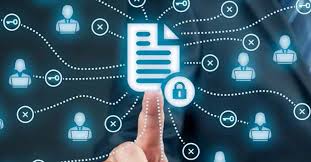 Cilj obuke je bio osposobiti polaznike da usvoje i primijene najbolje prakse u zaštiti ličnih podataka, omogućavajući im da na odgovoran i efikasan način čuvaju privatnost pojedinaca i obezbijede usklađenost sa relevantnim zakonskim regulativama. Obuka je bila interaktivna, prilagođena specifičnim potrebama i pozicijama u državnim institucijama, ali i potkrijepljena praktičnim primjerima. Preporuka je promovisanje kontinuirane edukacije i osvešćivanje zaposlenih o značaju zaštite privatnosti i ličnih podataka. Ovo uključuje redovno podsjećanje na politike i procedure za upravljanje podacima, podsticanje na odgovorno postupanje sa podacima, kao i promovisanje kulture transparentnosti i povjerenja među zaposlenima. Takođe je stavljen naglasak na važnost obezbedjenja mehanizma za prijavljivanje incidenata i sumnjivih aktivnosti kako bi se brzo reagovalo i spriječile eventualne povrede privatnosti.Ispred opštine Tivat prisustvovalo je 7 polaznika, uz polaznike iz opštine Kotor, Budva, Podgorica, Mojkovac i dr.Predavači su bili Aleksa Ivanović i Valentina Pavličić.